22 April 2020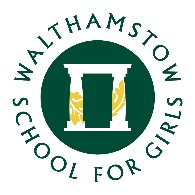 SUBJECT: Message from Ms PhilippouDear Year 11 Students, Parents and Carers,I hope that you are all well and are looking after yourselves in this very strange time. I understand that there is uncertainty for you around your grades and your next steps as well as in other aspects of your lives. Please remember how highly regarded you all are by us. You are a wonderful Year Group who have worked hard to improve your resilience, independence and positive energy. You have made us proud already. And whilst you may not be able to take exams this year, remember the skills, knowledge and personal growth you have experienced over the last 5 years. You have everything that you need to get through this unique time and to find within it and draw from it the positives. Remember that all Year 11s across the country are in the same position - I know that you can make this work for you and draw from it the best that you can.I'm hoping that this email will help to give you some reassurance and some clarity.Please remember that all students have their Start Profile login from school. This gives you information and activities on many aspects regarding careers - from employability skills to information on post-16 and university courses.You can log in here: https://www.startprofile.com/If you are a student: you have your school login. Add a personal email address so that you can continue to use this resource after you have left WSfG.If you are a parent/carer: you can register for free and access the same information as students.Start have been in touch with some specific advice for Year 11s on the current situation with Covid-19 which I recommend you read.https://guest.startprofile.com/article/140At this time, it is vital that we all look after our physical and mental health. Start also provide some advice on this matter. You can find a link to this within the link above.Finally, if you have any Year 13 students within your close circles, there is some advice from them also:https://guest.startprofile.com/article/141Looking forward to hearing about your successes and next steps.All the bestMs PhilippouAssistant Headteacher